Информация о ценах на социально значимые товары  Асбестовский городской округИнформация о ценах на социально значимые товары  Асбестовский городской округИнформация о ценах на социально значимые товары  Асбестовский городской округна 01.10.2017на 01.10.2017на 01.10.2017№ п/пНаименование товаровЕдиница измеренияОптово-отпускная цена с НДСТорговая надбавка, %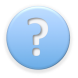 Примечание№ п/пНаименование товаровЕдиница измеренияОптово-отпускная цена с НДСТорговая надбавка, %Примечание№ п/пНаименование товаровЕдиница измеренияОптово-отпускная цена с НДСТорговая надбавка, %Примечание12345671Хлеб формовой:1.1из муки высшего сорта руб./кг0,000,000,001.2из муки 1 сорта руб./кг36,3415,0241,801.3из муки 2 сорта руб./кг0,000,000,001.4смешанной валки руб./кг0,000,0038,482Мука высшего сорта руб./кг22,6015,0426,003Макаронные изделия руб./кг24,3514,9928,004Крупы:4.1манная руб./кг20,2115,0423,254.2рис шлифованный руб./кг36,5215,0142,004.3пшено руб./кг16,9515,0419,504.4гречневая ядрица руб./кг46,9614,9954,005Сахар-песок руб./кг30,0013,0033,906Соль руб./кг8,6915,0710,007Чай черный байховый листовой (не пакетированный) руб./(100 гр.)42,6115,0049,008Яйцо столовое (1 категории)  руб./(10 шт.)30,8615,0435,509Молоко питьевое, п/э пакет (жир. 3,2 %) руб./литр38,4013,0243,4010Сметана, п/э пакет (жир. 20 %) руб./кг162,6015,01187,0011Творог 9%  руб./кг245,0015,10282,0012Масло животное ("Крестьянское") руб./кг401,9315,00462,2213Масло растительное (подсолнечное) руб./литр70,0215,0180,5314Мясо:14.1говядина I кат. на кости  руб./кг0,0014.2свинина I кат. на кости  руб./кг0,0014.3баранина I кат. на кости  руб./кг0,0014.4Кура-тушка I кат.  руб./кг120,9515,01139,1015Колбаса вареная - в/с  («Русская», «Любительская») руб./кг333,3915,00383,4016Рыба свежемороженая (минтай без головы) руб./кг85,2115,0198,0017Овощи свежие:17.1картофель руб./кг15,4315,0417,7517.2капуста руб./кг12,9510,0414,2517.3морковь руб./кг17,5010,0019,2517.4свекла руб./кг13,0415,0315,0017.5лук репчатый руб./кг17,5010,0019,2518Фрукты:18.1яблоки руб./кг86,0815,0199,0019Бензин АИ-92руб./литр0,0036,9520Бензин АИ-76 - 80руб./литр0,0021Проезд в общественном транспорте (городской)руб./поездка0,0018,00